ColombiaColombiaColombiaAugust 2027August 2027August 2027August 2027MondayTuesdayWednesdayThursdayFridaySaturdaySunday12345678Battle of Boyacá910111213141516171819202122Assumption232425262728293031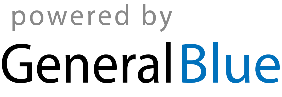 